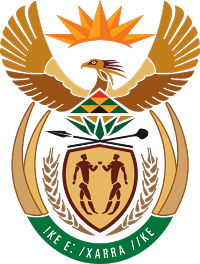 MINISTRY FOR COOPERATIVE GOVERNANCE AND TRADITIONAL AFFAIRSREPUBLIC OF SOUTH AFRICANATIONAL ASSEMBLYQUESTION FOR WRITTEN REPLYQUESTION NUMBER 2015/4111DATE OF PUBLICATION: 20 NOVEMBER 20154111.	Mr K J Mileham (DA) to ask the Minister of Cooperative Governance and Traditional Affairs:(1)	Whether any forensic (a) audits and/or (b) reports have been generated for the Thabazimbi Local Municipality in Limpopo since 2004; if not, (i) why not and (ii) what action will he take in this regard; if so, in each case, what were the findings of the specified (aa) audits and/or (bb) reports;(2)	whether the specified (a) audits and/or (b) reports were tabled before the council of the specified municipality; if not, why not; if so, in each case, (i) when were the (aa) audits and/or (bb) reports tabled and (ii) what actions were taken in this regard;(3)	whether any disciplinary action was taken against any persons, parties and/or organisations implicated in the specified audits and/or reports; if not, (a) why not and (b) what action will he take in this regard; if so, what were the outcomes of the disciplinary action taken in each case?										NW4983EReply:This information has been requested from the Thabazimbi Local Municipality and will be communicated to the Honorable Member when it is available.